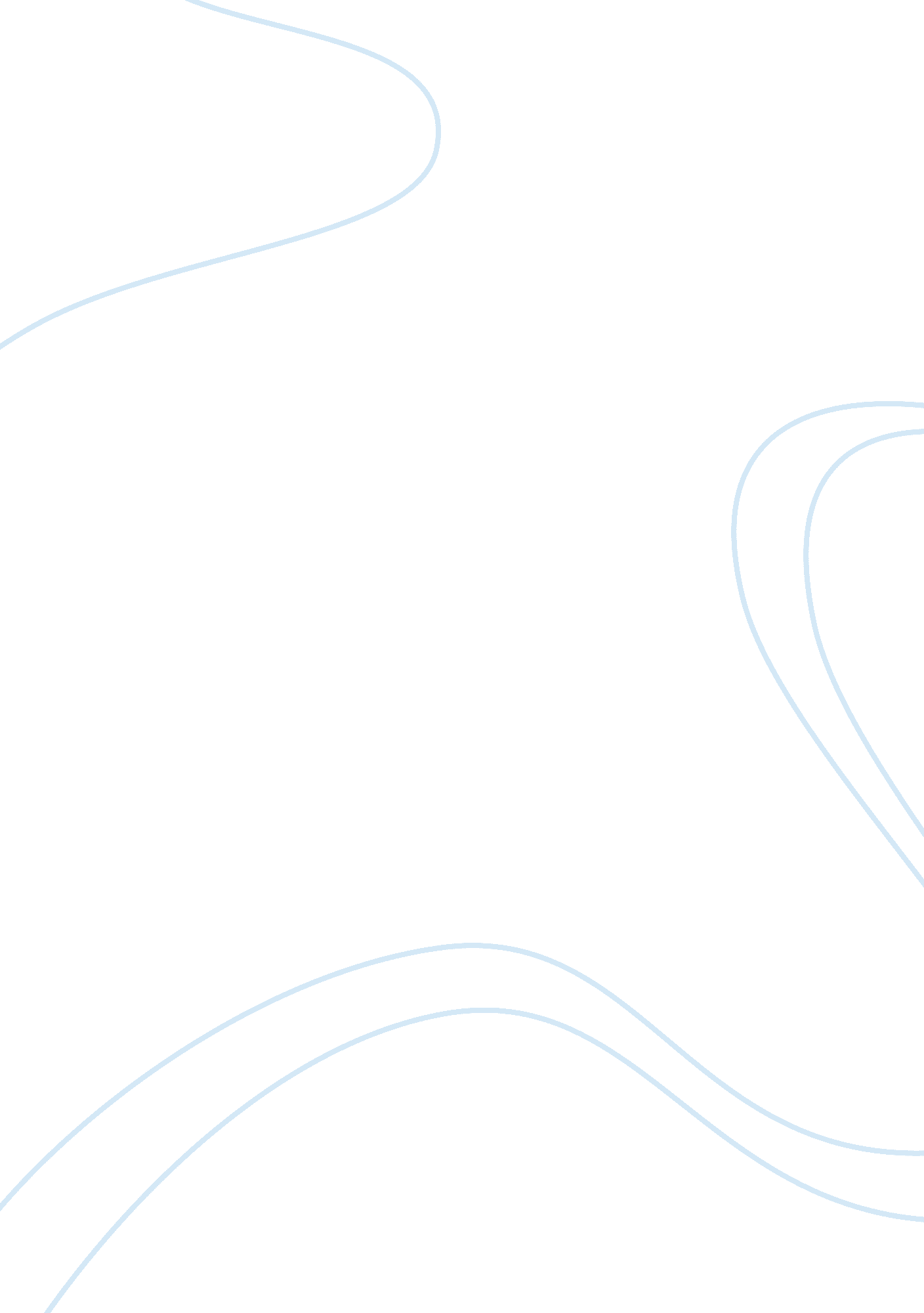 Importance of civil engineering in britain construction essayEnvironment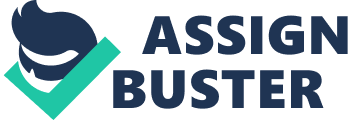 Civil Engineering is the cardinal to many of the issues impacting our day-to-day lives. Civil applied scientists solve most jobs and do our unrecorded easy and gratifying. Civil technology covers several specialised sectors including: edifices of all sorts every bit good as conveyance and communications substructure, production, storage and distribution of electricity gas and H2O. Most everything civil applied scientists do affects our day-to-day lives in many ways. The operation of the substructure that surrounds us is the foundation of our society. This substructure includes roads, airdromes, railwaies, edifices, Bridgess, H2O and effluent intervention workss, cloacas, drainage, inundation control, H2O supply, landfills, and many other installations. All these are the occupations for Civil Engineers. This essay is about importance of civil technology in Britain and functions of civil technology in Britain. I will make this by explicating H2O cloacas, edifices, roads, bowls development, effluent intervention workss, energy development, York eco terminal, airdromes, railwaies, Bridgess and, cloacas, drainage, inundation control and H2O supply. Civil Engineers saved clip, money and resources by pulverizing an old seven-storey edifice in London ‘ s Buckingham Palace Road and replacing it with a new edifice that re-used the foundation of the original edifice. This technique reduced building hazards associated delving new foundations in London clay near the Circle and District Underground line. If more new hemorrhoids had merely been installed between bing 1s this would hold restricted the hereafter development of the site. Great attention was taken to forestall H2O produced during boring from swelling the clay and cut downing the strength of the foundations. Other challenges included proving the structural unity of the original hemorrhoids and placing their exact location as the original pen and ink drawings merely showed the edifice as designed, non as it was really constructed. The indispensable technology work to ease congestion around Heathrow Airport would hold caused pandemonium along a 23km stretch of the M25. M25 is regarded as on of the busiest expressway in Europe, visit [ hypertext transfer protocol: //www. bbcel. co. uk/news/631_key-milestone-complete-on-m25-junction-16-23 ] . Equally good as guaranting building work did non make traffic jams applied scientists besides had to happen cagey ways of widening the route within bing main road boundaries and without utilizing any new land. Geting land from the motor ways ‘ cardinal reserves every bit good as the difficult shoulders and brinks of the motor ways, the civil applied scientists increased Junctions 12 to 14 from four lanes to five lanes every bit good the Junction 15 from four lanes to six. Around 90 per centum of stuff used for this building was recovered from the site and recycled. This technique non merely reduced the congestion but besides conveyance needed for the building. On the dark, when the natural consciousness in so little and traffic waiting lines are so little, the line closings are scheduled. This undertaking was completed in 2005 before the clip allocated without being seen the traffice congestions expected before the undertaking has been started. Engineers worked together to specify alone features of the Wembley Stadium and make a new English national football bowl that merely looks like the original old edifice. While most modern bowl are orientated North-South so that the participants seen good on afternoon Sun, this new bowl is orientated East-West, merely like the original Wembley ( thanks to knowledge of the civil applied scientists ) . Visit hypertext transfer protocol: //www. wembleystadium. com/buildingwembley for more information sing this undertaking. On cheery yearss the South side of the roof is retracted so the whole pitch is in sunshine. This avoids valuable seconds of drama being lost to broadcasters as telecasting cameras adjust from bright Sun to shadow. The iconic arch spans 315m, are seeable for over 20km, carries 70 % of the roof burden and removes the demand for any structural columns. This means that, unlike the old bowl, all 90, 000 seats has unobstructed positions of the pitch. [ hypertext transfer protocol: //www. wembleystadium. com/buildingwembley ]To work out the crisis Hampshire and its spouses created an action program to cut down waste, addition composting and recycling, support anaerobiotic digestion, adopt recovery engineerings and make up to five new installations to treat up to 200, 000 tones of waste yearly. The new Chineham Energy Recovery Facility is exceeding because applied scientists altered a standard edifice format to suit the little 1. 4-hectare site of a former Basingstoke incinerator. The installation produces up to 8MW of power of which 1. 25MW is used to run the works. The staying 6. 75MW is sufficient to provide 10, 000 places with electricity each twelvemonth. The edifice is partially clad in light-reactive coated aluminium that changes colour depending on light degrees and conditions to look Grey, blue or purple. Semi-opaque polycarbonate facing allows natural visible radiation into the edifice and reduces electricity usage. The ‘ tipping hall ‘ has a ‘ living roof ‘ covered with workss that change colour seasonally and necessitate no care. Visit www. veoliaenvironmentalservices. co. uk/Hampshire for more information sing this undertaking. Beddington Zero Energy Development, ( BedZED ) is regarded as an attention-getting and low-cost lodging community in South East England. Civil applied scientists worked to cut down the energy demands of 100 places and 2, 500m2 of commercial infinite, harmonizing to hypertext transfer protocol: //www. bioregional. com/what-we-do/our-work/bedzed. The civil applied scientists reduced the demand for energy with renewable resources including inactive solar warming and wood-fuelled combined heat and power. These energy beginnings resulted by cut downing fuel C dioxide emissions into the ambiance to every bit good fossil energy development to zero. While BedZED ‘ s renters are assured an efficient energy life styles by utilizing the techniques used by applied scientists to cut down the sum of energy they require. Visit www. bioregional. com for more information sing this undertaking. The civil applied scientists used their to assist City of York Council to travel its section for lodging, waste and roads from an expensive to an attractive new cheaper edifice. The civil applied scientists knowledge resulted in utilizing a technique that maximizes natural visible radiation and airing by utilizing detectors that detect high temperature, rain or high air current and unfastened and close Windowss consequently. Rains from the roof of the edifice is collected in what is known as the belowground armored combat vehicles and used to rinse vehicles. This resulted by cut downing H2O ingestion around 50 per centum. The warehouse building besides reduces energy usage by up to 76 per centums and the Carbon Dioxide ( CO2 ) emanations by up to one hundred and 50 five tones yearly if compared when edifice to a traditionally built, air-conditioned office of the same size. The warehouse besides includes an Interpretation Room that could be used for instruction of the community in the City of York Council. Visit [ www. carillionplc. com ] for more information sing this undertaking. My decision is that the H2O we drink, the paving we drive on, the air we breathe are the work of civil and environmental applied scientists literally surrounds us all. Transport systems fall in our communities together. Road, rail, air and sea webs span the universe. All these are the work for civil applied scientists. Civil Engineers help us merchandise, travel, exchange thoughts and information, and derive employment, health care and instruction. Our civilisation is developing, but so excessively is our demand for electricity. Civil applied scientists are committed to protecting our natural resources, planing constructions that use as small energy as possible. When it comes to supplying energy for the full planet, applied scientists are utilizing nature to run into the demands of today and tomorrow. We should be proud of our civilisation today, and its many great accomplishments. By using the latest engineerings, civil applied scientists can salvage constructions and memorials from the distant yesteryear so that they can still be enjoyed good into the hereafter. Civil applied scientists are utilizing designs and stuffs that will protect our natural and cultural heritage for future coevalss. The civil technology cognition can non be regarded as a new topic. It has been around for so many hundred old ages back to the Romans ( for their ancient Roman civilisation ) , Egyptians ( best known for their edifice of the pyramids ) and Mayans ( the Mayans are people from America that have a history or around three thousand old ages ) who built great civilisations before us, our civilisation relies more than of all time on the civil applied scientists whom the work on all the environment in and around us, such as the route, the Bridgess, the libraries, the coachs, the trains, the aero planes, the H2O we consume in our every twenty-four hours life, the lavatories that we use, the autos we drive, the houses we sleep, the shelters that we cover from the cold and hot and the many more things that we use in our day-to-day life without them the life would now hold been as the one we have today. 